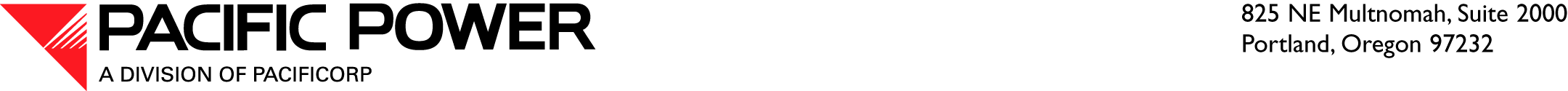 December 13, 2012VIA ELECTRONIC FILINGAND OVERNIGHT DELIVERYWashington Utilities and Transportation Commission1300 S. Evergreen Park Drive SWP.O. Box 47250Olympia, WA  98504-7250Attention:	David W. Danner		Executive Director and SecretaryRE:	UE-100749 Motion to Amend Order 06Dear Mr. Danner:PacifiCorp d/b/a Pacific Power & Light Company submits for filing the following Motion to Amend Order 06.If you have any questions, please contact Bryce Dalley, Director Regulatory Affairs and Revenue Requirement, (503) 813-6389.Sincerely,William R. GriffithVice President, Regulation